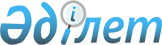 О внесении изменения в постановление акимата города Алматы "О комиссии по обеспечению безопасности на транспорте при акимате города Алматы" от 15 марта 2004 года N 2/230
					
			Утративший силу
			
			
		
					Постановление Акимата города Алматы от 11 апреля 2005 года N 2/198. Зарегистрировано Департаментом юстиции города Алматы 20 апреля 2005 года за N 650. Утратило силу постановлением Акимата города Алматы от 6 сентября 2006 года N 6/1078



     В связи с изменением характера работы, а также с выездом за пределы города отдельных членов городской комиссии по обеспечению безопасности на транспорте, руководствуясь 
 Законом 
 Республики Казахстан "О местном государственном управлении в Республике Казахстан", акимат города Алматы 

ПОСТАНОВЛЯЕТ

:



     1. Внести в 
 постановление 
 акимата города Алматы "О комиссии по обеспечении безопасности на транспорте при акимате города Алматы" от 15 марта 2004 года N 2/230, зарегистрировано в Управлением юстиции города Алматы 16 апреля 2004 года N 591, опубликовано 24 апреля 2004 года в газетах "Вечерний Алматы" N 77-78 и "Алматы Акшамы" 24 апреля 2004 года N 46 следующее изменение:



     приложение к указанному постановлению, изложить в новой редакции согласно приложению 1.



     2. Представить в установленном порядке на утверждение в Маслихат города Алматы персональный состав городской комиссии, указанный в пункте 1 настоящего постановления.



     3. Контроль за исполнением настоящего постановления возложить на первого заместителя акима города Алматы Заяц Я.И.

    

Аким города Алматы               И. Тасмагамбетов



     Секретарь акимата               К. Тажиева





 

Приложение 1           




к постановлению акимата города Алматы




 N 2/198 от 11 апреля 2005 года  




Состав комиссии






по обеспечению безопасности на транспорте






при акимате города Алматы



    



     Заяц Яков Игнатьевич        - первый заместитель



                                   акима города Алматы,



                                   председатель комиссии

     Мукашев Маулен Шапанбаевич  - директор департамента



                                   пассажирского



                                   транспорта и



                                   автомобильных дорог



                                   города Алматы,



                                   заместитель



                                   председателя комиссии

     Ключников Игорь Евдокимович - секретарь комиссии,



                                   полковник полиции      

    


Члены комиссии:





    

     Амирханов Ануарбек          - председатель



     Сиражевич                     Ассоциации



                                   промышленной



                                   безопасности и



                                   транспорта Республики



                                   Казахстан (по



                                   согласованию)



 



     Бекмагамбетов Мурат         - директор Акционерного



     Махметович                    общества "Научно-



                                   исследовательский



                                   институт транспорта"



                                   (по согласованию)

     Бектенов Нурлан Алиевич     - начальник управления



                                   транспортного



                                   контроля по городу



                                   Алматы

     Бектуров Избасар            - начальник управления



     Тлебалдиевич                  дорожной полиции



                                   Главного управления



                                   внутренних дел города



                                   Алматы

     Дарвин Владимир Михайлович  - генеральный директор



                                   товарищества с



                                   ограниченной



                                   ответственностью



                                   "Независимая оценка



                                   и экспертиза"



                                   (по согласованию)      



     Искаков Бауржан Бейсенович  - начальник 



                                   департамента по



                                   чрезвычайным 



                                   ситуациям Республики



                                   Казахстан



 



     Малиновский Борис           - директор департамента



     Константинович                мобилизационной



                                   подготовки и



                                   чрезвычайных ситуации



                                   города Алматы

     Мурзин Алмат Зарлыкович     - директор департамента



                                   природных ресурсов и



                                   природопользования



                                   города Алматы



    



     Уандыков Ерик Кусманович    - начальник управления



                                   охраны окружающей



                                   среды города Алматы

    



 



     Секретарь акимата               К. Тажиева


					© 2012. РГП на ПХВ «Институт законодательства и правовой информации Республики Казахстан» Министерства юстиции Республики Казахстан
				